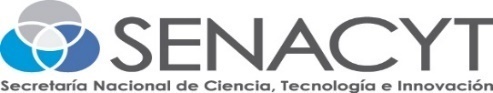 DIPLOMADO EN RESOLUCIÓN DE SITUACIONES PROBLEMÁTICAS EN QUÍMICA BASES DEL DIPLOMADO 2023Contribuir con la formación continua de los docentes en servicio, para mejorar la enseñanza de la química en las Regiones Educativas de la República de Panamá.Profesores de educación media, que estén dictando clases de Química, con formación comprobada en didáctica de la química y que se encuentren en servicio en el Sistema Educativo Nacional, en escuelas oficiales y particulares de las regiones educativas de la República de Panamá.El Diplomado en RESOLUCIÓN DE SITUACIONES PROBLEMÁTICAS EN QUÍMICA: La SENACYT otorgará cuarenta (40) cupos para docentes de educación media con título de Química o afines que laboren en las regiones educativas del país, para cursar el diplomado.El Diplomado en general tendrá una duración de 7 meses, dictado en modalidad virtual (clases síncronas y dedicación asíncrona para estudio y trabajos asignados).  Fecha estimada de inicio del diplomado: 2 de mayo de 2023.Fecha estimada de finalización del diplomado: 17 de noviembre de 2023. El Diplomado está estructurado con módulos.  	Cinco (5) módulos: Indagación y elaboración de preguntas.            Habilidades de Pensamiento científico en la resolución de situaciones problemáticas.                                                                                                                              El pensamiento sistémico y contextos de aprendizaje.     ABP y el diseño de situaciones problemáticas con enfoque en CTSA.            Evaluación en Aprendizaje basado en problemas.Debe completar el formulario de inscripción que se ubica en la web de la SENACYT.  Se sugiere que utilice computadora, o letra en imprenta. El director del centro educativo en el cual labora el docente debe postular al docente mediante una nota, en la cual mencione de manera clara y específica, su desempeño como docente dentro y fuera del aula de clase, el nivel y asignatura que dicta y de qué manera promueve el aprendizaje de la asignatura en sus estudiantes.  Mientras más detallada sea la nota mejor. Asegúrese de que la carta esté fechada y firmada.Debe elaborar un ensayo de treinta (30) líneas como mínimo y un máximo de sesenta (60), presentado en letra Arial tamaño 12 con márgenes de 1 pulgada, donde explique: sus expectativas en relación con los aprendizajes que pudiera lograr en el Diplomado, de qué manera concreta podría contribuir usted en la mejora de la enseñanza como profesor de química.      Si se detecta plagio en el ensayo, el (la) candidato (a) será automáticamente eliminado (a) del         proceso de selección.Debe presentar copia de diploma o documento que lo acredita como profesional de química.Debe presentar copia de diploma o certificado que le acredita la Didáctica de la Química. Debe presentar copia de cédula vigente.Debe adjuntar hoja de vida en la que se vean reflejados sus aportes y ejecutorias en el campo educativo.  Asegúrese de aportar certificaciones, imágenes, entre otras.Debe completar el formulario de Paz y Salvo de la SENACYT con sus datos y firmarlo.  Las firmas de las direcciones se tramitarán internamente en la SENACYT.Inicio: 13 de febrero de 2023. Cierre: 31 de marzo de 2023. Hora exacta de cierre: 3:30 p.m. Comunicación pública de los ganadores: a finales del mes de abril de 2023.  Todos los candidatos deben ser profesores de Educación Media en centros educativos oficiales o particulares de Panamá. Características por Evaluar: los aspectos que se ponderarán son los siguientes:Capacidad de Innovación, Creatividad y Compromiso con el aprendizaje de sus estudiantes (corroboradas a través de la carta de postulación del director del Centro escolar donde labore y su hoja de vida)Evidencia de participación en actividades (giras académicas, proyectos científicos, olimpiadas, clubes de ciencia, desarrollo de blogs, páginas web, entre otras), dentro y fuera de su centro educativo, favoreciendo de esta manera, el aprendizaje de sus estudiantes.Participación en ferias de ciencias y/o encuentros de educadores.LiderazgoOrganización de eventos escolares (ferias, concursos científicos, olimpiadas, clubes de ciencia y otros)Participación en congresos u otras actividades de formación docente.Formación ContinuaMostrar interés en su formación continua y actualización (participación en cursos, talleres, etc.)Nota:  a) Es importante que estos aportes y ejecutorias se vean reflejados en su hoja de vida y que                   haya evidencias de las mismas (certificados, diplomas, certificaciones, entre otros).             b) Se realizará entrevista a los candidatos con mayor puntaje para que la Comisión                   Evaluadora pueda contar con información sobre la trayectoria y compromiso del                   candidato.La documentación entregada deberá seguir las instrucciones y formatos establecidos en los formularios del Programa de Desarrollo Profesional para Educadores del Sistema Educativo Nacional.  Los criterios de selección están descritos en el reglamento de este programa y disponibles en la página Web de la SENACYT (www.senacyt.gob.pa). Las solicitudes de participación en la convocatoria serán enviadas a través de la dirección de correo diplomadoquimica@senacyt.gob.pa   hasta la fecha y hora de cierre correspondiente.Es responsabilidad del proponente y NO de la SENACYT, asegurarse de que la propuesta sea recibida dentro de los plazos previstos y de que esté completa.  La evaluación de las propuestas será realizada por una Comisión Evaluadora, designada de conformidad con lo establecido en el Reglamento del Programa.  Los evaluadores deberán dejar constancia escrita de la ausencia de conflictos de intereses y suscriben una declaración de confidencialidad.  La SENACYT se reserva el derecho de no adjudicar ninguno de los cupos si las solicitudes que fueron recibidas no cumplen con los criterios y calidad esperados o si las circunstancias presupuestarias impiden las adjudicaciones.Las propuestas presentadas serán evaluadas cuantitativamente. Con escala de 0-100 puntos.Objetivo del DiplomadoDirigido a Área TemáticaDuración del DiplomadoEstructura del Programa   Requisitos  Calendario de la ConvocatoriaCriterios de selecciónENTREGA DE DOCUMENTOSEVALUACIÓN